LEWISBURG BOROUGH COUNCIL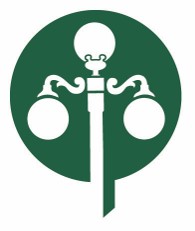 PUBLIC MEETINGMay 19, 2020 AT 6:30 PMVIRTUAL MEETING FORMATThe Borough of Lewisburg will be holding a virtual meeting via Zoom Webinar for its May 19, 2020 monthly public meeting in order to adhere to social distancing guidelines and to help prevent the spread of the Coronavirus causing COVID-19.MEETING REGISTRATIONAdvanced Registration is required for members of the public who wish to attend.  When registering, you will need to provide your first and last name, your email as well as your street address.  This will serve as the meeting sign-in requirement for the Lewisburg Borough Council public meeting.  Please do not use fictitious names when registering.  You can register up until the start of the meeting.After registering, you will receive a confirmation email containing information about joining the meeting.REGISTER HERE: https://zoom.us/webinar/register/WN_gOf_U8JlSfSinDULl5Hs9QPUBLIC COMMENTMembers of the public may submit questions and comments to William Lowthert, Borough Manager, at wlowthert@lewisburgborough.org prior to the meeting.  Once the meeting has started, meeting attendees can submit questions and comments through the chat function of the Webinar format.  